FORMULARZ REKLAMACJI
REKLAMACJA NA PODSTAWIE RĘKOJMI

UWAGA: Nie przyjmujemy żadnych przesyłek, które zostały odesłane do nas za pobraniem.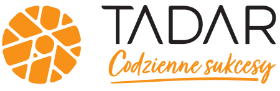 Administratorem danych osobowych przekazanych w Formularzu Reklamacji będzie Tadar spółka z ograniczoną odpowiedzialnością sp.k.
z siedzibą: Jasin, ul. Poznańska 53, 62-020 Swarzędz. Państwa dane będą przetwarzane wyłącznie w celu rozpatrzenia reklamacji, co stanowi obowiązek prawny administratora (art. 6 ust. 1 lit. c ogólnego rozporządzenia o ochronie danych, dalej: RODO) oraz w celu zapewnienia dochodzenia bądź obrony roszczeń jako uzasadnionego interesu administratora (art. 6 ust. 1 lit. f RODO). Podanie danych jest niezbędne do rozpatrzenia Państwa reklamacji. Odbiorcami danych mogą być podmioty świadczące usługi kurierskie, podmioty świadczące usługi prawne, dostawcy rozwiązań informatycznych, firmy obsługujące płatności, banki, firmy utylizujące dokumenty oraz uprawnione organy państwowe. Dane będą przetwarzane przez czas niezbędny do rozpatrzenia reklamacji, a także do czasu wygaśnięcia lub przedawnienia roszczeń. Przysługuje Państwu prawo do żądania dostępu do swoich danych osobowych, ich sprostowania, usunięcia lub ograniczenia przetwarzania, a także prawo do przenoszenia danych (gdy przetwarzanie jest realizowane w sposób zautomatyzowany). W sytuacji, gdy przetwarzanie jest realizowane na podstawie uzasadnionego interesu administratora przysługuje również prawo do wniesienia sprzeciwu. Niemniej, informujemy, iż nie będziemy Państwa danych, pozyskanych w ramach Formularza reklamacji, wykorzystywać dla realizacji działań z zakresu marketingu bezpośredniego, w tym profilowania. Ponadto, w przypadku uznania, iż przetwarzamy Państwa dane z naruszeniem przepisów RODO macie Państwo prawo wnieść skargę do Prezesa Urzędu Ochrony Danych Osobowych. Wypełnia KlientDANE SPRZEDAWCYDANE SPRZEDAWCYSklep internetowy Tadar.plJasin, ul. Poznańska 53, 62-020 Swarzędzreklamacje.sklep@tadar.plSklep internetowy Tadar.plJasin, ul. Poznańska 53, 62-020 Swarzędzreklamacje.sklep@tadar.plSklep internetowy Tadar.plJasin, ul. Poznańska 53, 62-020 Swarzędzreklamacje.sklep@tadar.plWypełnia KlientDANE KLIENTADANE KLIENTADANE KLIENTADANE KLIENTADANE KLIENTAWypełnia KlientImię i nazwisko:Imię i nazwisko:Wypełnia KlientAdres do korespondencji:Adres do korespondencji:Wypełnia KlientAdres e-mail:Adres e-mail:Wypełnia KlientDANE DOTYCZĄCE UMOWY SPRZEDAŻYDANE DOTYCZĄCE UMOWY SPRZEDAŻYDANE DOTYCZĄCE UMOWY SPRZEDAŻYDANE DOTYCZĄCE UMOWY SPRZEDAŻYDANE DOTYCZĄCE UMOWY SPRZEDAŻYWypełnia KlientNumer zamówienia:Numer zamówienia:Wypełnia KlientData zawarcia umowy sprzedaży:Data zawarcia umowy sprzedaży:Wypełnia KlientNr faktury VAT/paragonu i data wystawienia (fakultatywnie) lub informacja o innym dowodzie zakupu:Nr faktury VAT/paragonu i data wystawienia (fakultatywnie) lub informacja o innym dowodzie zakupu:Wypełnia KlientOZNACZENIE REKLAMOWANEGO TOWARUOZNACZENIE REKLAMOWANEGO TOWARUOZNACZENIE REKLAMOWANEGO TOWARUOZNACZENIE REKLAMOWANEGO TOWARUOZNACZENIE REKLAMOWANEGO TOWARUWypełnia KlientOpis towaru (np. rodzaj, model – kod EAN):Opis towaru (np. rodzaj, model – kod EAN):Wypełnia KlientCena towaru:Cena towaru:Wypełnia KlientOKREŚLENIE WADYOKREŚLENIE WADYOKREŚLENIE WADYOKREŚLENIE WADYOKREŚLENIE WADYWypełnia KlientOpis wadyOpis wadyWypełnia KlientData stwierdzenia wady:Data stwierdzenia wady:Wypełnia KlientŻĄDANIE KLIENTA (proszę wskazać właściwe)ŻĄDANIE KLIENTA (proszę wskazać właściwe)ŻĄDANIE KLIENTA (proszę wskazać właściwe)ŻĄDANIE KLIENTA (proszę wskazać właściwe)ŻĄDANIE KLIENTA (proszę wskazać właściwe)Wypełnia KlientANieodpłatna naprawa towaru (usunięcie wady)Nieodpłatna naprawa towaru (usunięcie wady)Nieodpłatna naprawa towaru (usunięcie wady)Nieodpłatna naprawa towaru (usunięcie wady)Wypełnia KlientBNieodpłatna wymiana towaru na nowyNieodpłatna wymiana towaru na nowyNieodpłatna wymiana towaru na nowyNieodpłatna wymiana towaru na nowyWypełnia KlientCObniżenie ceny towaruObniżenie ceny towaruKwota obniżenia ceny:Wypełnia KlientDOdstąpienie od umowy i żądanie zwrotu pieniędzy Odstąpienie od umowy i żądanie zwrotu pieniędzy Odstąpienie od umowy i żądanie zwrotu pieniędzy Odstąpienie od umowy i żądanie zwrotu pieniędzy Wypełnia KlientZWROT PIENIĘDZY (dotyczy jedynie żądania obniżenia ceny towaru albo odstąpienia od umowy i żądania zwrotu pieniędzy)ZWROT PIENIĘDZY (dotyczy jedynie żądania obniżenia ceny towaru albo odstąpienia od umowy i żądania zwrotu pieniędzy)ZWROT PIENIĘDZY (dotyczy jedynie żądania obniżenia ceny towaru albo odstąpienia od umowy i żądania zwrotu pieniędzy)ZWROT PIENIĘDZY (dotyczy jedynie żądania obniżenia ceny towaru albo odstąpienia od umowy i żądania zwrotu pieniędzy)ZWROT PIENIĘDZY (dotyczy jedynie żądania obniżenia ceny towaru albo odstąpienia od umowy i żądania zwrotu pieniędzy)Wypełnia KlientNazwa banku i numer rachunku bankowego KlientaNazwa banku i numer rachunku bankowego KlientaWypełnia KlientINNE UWAGI KLIENTAINNE UWAGI KLIENTAINNE UWAGI KLIENTAINNE UWAGI KLIENTAINNE UWAGI KLIENTAWypełnia KlientWypełnia KlientDATA, MIEJSCOWOŚĆ I PODPIS KLIENTADATA, MIEJSCOWOŚĆ I PODPIS KLIENTADATA, MIEJSCOWOŚĆ I PODPIS KLIENTADATA, MIEJSCOWOŚĆ I PODPIS KLIENTADATA, MIEJSCOWOŚĆ I PODPIS KLIENTAWypełnia KlientMiejscowość, data:Miejscowość, data:Wypełnia KlientPodpis Klienta (tylko jeżeli formularz jest przesyłany w wersji papierowej)Podpis Klienta (tylko jeżeli formularz jest przesyłany w wersji papierowej)